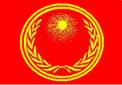 СОЮЗ  КОРЕННЫХ  НАРОДОВ  РУСИ16 июня  2014г.                             исх. 696/Г-14Консульский департамент МИД России19200 Москва, Смоленская-Сенная пл., 32/34, МИД РФФакс: (499) 244-34-48ministry@mid.ru Федеральная Миграционная Служба РФАдрес: Боярский пер., 4, Москва, 107078,(495) 698-00-78, cogpw@fms-rf.ru pressa@fms-rf.ru smev@fms-rf.ru ООНOffice of the President of the General Assembly United Nations  New York, NYFax: (212) 963-3301  mdc@un.org,  pga65@un.org Парламентская Ассамблея Совета Европы Avenue de l'Europe, F-67075 Strasbourg Cedex, FranceТел: +33 (0)3 88 41 20 00, факс: +33 (0)3 88 41 2754pressunit@coe.int В Управление Верховного комиссара по правам человекаШвейцария, CH-1211, Женева 10, Дворец Наций PalaisdesNations, OHCHR-UNOGCH-1211 Geneva 10, SwitzerlandInfoDesk@ohchr.org Прокурор  Международного криминального судаСенатор Луис Морено-ОкампоMaanweg174  NL-2516AB Den Haag/Гаагаotp.informationdesk@icc-cpi.int Комитет по правам человека, комитет против пыток и Комитет по ликвидации расовой дискриминацииадрес: Petitions TeamOffice of the High Commissioner for Human RightsUnited Nations Office at Geneva1211 Geneva 10, SwitzerlandФакс: +41 22 917 9022 (особенно по срочным вопросам)tb-petitions.hchr@unog.ch Комитет по экономическим, социальным и культурным правам (КЭСКП)по правам человека Договоры дивизион (HRTD) Управление Верховного комиссара Организации Объединенных Наций по правам человека (УВКПЧ) во Дворце Вильсона - 52, Рю де Pâquis CH-1201 Женева (Швейцария)Почтовый адрес: ЮНОГ-УВКПЧ CH-1211 Geneva 10 (Швейцария)  Тел:. +41 22 917 90 00,  Факс: +41 22 917 90 08 Электронная почта: cescr@ohchr.org «Метрополии» в лице Учредителей колонии «Российская Федерация»:США – представитель  Государственный Департамент СШАU.S. Department of State 2201 C Street NW Washington, DC 20520Fax: (202) 225-907U.S. House of RepresentativesWashington, DC 20515Факс: (202) 395-6179 , (202) 224-3121(202)-225-1904Большой Девятинский пер., д. 8, Москва, 121099,Факс: (+7 495) 728-50-90, consulMo@state.gov  Великобритания - представитель Королева ВеликобританииЕлизавета IIСмоленская наб., д.10,  Москва, 121099Факс: (495) 956-7201, (495) 956-7440, ukinrussia@fco.gov.uk Республика Германия – представитель Правительство ГерманииМосфильмовская ул., д. 56, Москва, 119285Факс:    (499) 783 08 75, visa-konsular@deutschebotschaft-moskau.ru Республика Италии - представитель Правительство Италии Якиманская набережная, 10, Москва,119180Факс: +7 495 916 54 20; +7 495 916 54 53, embitali@ambmosca.ru,consitaly.mosca@esteri.it,  embitaly.mosca@esteri.it, Австрийская Республика – представитель Правительство АвстрииМосква, Староконюшенный пер., 1факс (495)937-426, (495)637-4268moskau-ob@bmaa.gv.at,  Австралия – представитель Правительство Австралии10A/2 Подколокольный переулок, 109028 МоскваФакс: +7 495 956 6170, immigration.moscow@dfat.gov.au, austembmos@dfat.gov.au,  oz@consulteast.com,  vladimir.gorokhov@austrade.gov.au,  Королевство Бельгии – представитель БельгииКороль Филипп121069 г. Москва ул. Малая Молчановка, д. 7факс: (495) 780 03 32, moscow.visa@diplobel.fed.be, moscow@diplobel.fed.be, Королевство Дании – представитель Королева ДанииМаргрете ВтораяПречистенский пер., д.9, Москва, 119034Факс.:+7 (495) 775 0191, mowamb@um.dk, visamoscow@um.dk  Республика Ирландии – представитель Правительство Ирландии 129010 Москва, Грохольский пер. 5Факс: (+7 095) 975-2066, moscow@iveagh.irgov.ie   Королевство Испании – представитель король ИспанииФелипе VI121069, Москва, ул. Б.Никитская, 50/8. Факс: (495) 291-91-71, (495) 787-72-55 emb.moscu@maec.es, cog.moscu.vis@maec.es, cog.sanpetersburgo@maec.esКанада – представитель Правительство КанадыСтароконюшенный пер., д. 23, Москва, 119002Факс: +7 (495) 926-6025mosco@international.gc.ca, mosco.visitor@international.gc.ca Королевство Нидерланды – представитель Король НидерландовВиллем-АлександрКалашный переулок, 6, г. Москва, 115127Факс: +7 495 797 2904,  mos@minbuza.nl Королевство Норвегии – король НорвегииХаральд VУл. Поварская, 7, Москва, 115127факс: +7 (495) 951 1001 emb.moscow@mfa.no, cons.gen.stpetersburg@mfa.no, arkhangelsk@barents.no Швейцарская Конфедерация – представитель Пер. Огородная Слобода, 2/5, Москва, 101000ФАКС: +7 (495) 621 2183, mos.vertretung@eda.admin.ch, mot.visa@eda.admin.ch, mot.visa@eda.admin.ch, info-swissvacru@vfshelpline.com, Королевство Швеции – представитель Король ШвецииКарл XVI ГуставМосфильмовская ул., 60, МоскваФакс: +7 (495) 937-9202, moscow.sweinfo@foreign.ministry.se,   ambassaden.moskva@foreign.ministry.se,  visa.moscow@foreign.ministry.se Финляндская Республика – представитель Правительство ФинляндииКропоткинский переулок, 15-17, Москва Г-34, 119034Кропоткинский переулок, 15-17, Москва Г-34, 119034ФАКС: +7 (499) 255 3380, sanomat.mos@formin.fi, sanomat.pie@formin.fi, sanomat.pet@formin.fi, sanomat.msk@formin.fi Французская Республика – представитель Правительство ФранцииБольшая Якиманка, 45, Москва, 115127Факс: +7 (495) 937 1430, visas@francespb.org, Япония – представитель Император ЯпонииАкихитоГрохольский переулок, 27, Москва, 129090Факс: (495) 229-2598, ryojijp@mw.mofa.go.jpм УВЕДОМЛЕНИЕУведомляем вас о том, что:- волеизъявлением граждан СССР 10 мая 2014 года состоялись выборы народных депутатов в Верховный Совет СССР и в Советы народных депутатов по округам;- депутаты приступили к работе по восстановлению законных органов народной власти Союза Советских Социалистических Республик;	- на сессии Верховный Совет Союза Советских Социалистических Республик избрал Президиум Верховного Совета СССР и прекратил полномочия депутатов одиннадцатого и двенадцатого созывов;- в условиях оккупации и колонизации территории учредителями Парижского Клуба Советского Союза это реализация права на суверенитет;- в силу законодательства Союза Советских Социалистических Республик вся собственность, оформленная на имя народных депутатов, является народным достоянием.Мы требуем снять арест со счетов и недвижимости тех народных депутатов в отношении которых действуют санкции. Народные депутаты СССР неприкосновенны и находятся под защитой СССР и Союза Коренных Народов Руси.О решении снять санкции с депутатов требуем сообщить в разумные сроки.Приложение:Список народных Депутатовhttp://ussrgov.su/?p=91Председатель Верховного Совета Союза Коренных Народов Руси                                                                             Т.В. БарышеваNOTIFICATIONWe inform you that:- the will of the citizens of the USSR on may 10, 2014 elections of people's deputies in the Supreme Soviet of the USSR and in the Councils of people's deputies in the districts;the deputies went to work on the restoration of the legitimate authorities of the people's government of the Union of Soviet Socialist Republics;- at the session of the Supreme Council of the Union of Soviet Socialist Republics elected the Presidium of the Supreme Soviet of the USSR and stopped powers of deputies of the eleventh and twelfth convocation;- in terms of occupation and colonization of the territory of the founders of the Paris Club of the Soviet Union is the realization of the right to sovereignty;- effective legislation of the Union of Soviet Socialist Republics the entire property, issued in the name of people's deputies, is a national property.We demand to remove the arrest from the accounts and property of those people's deputies in sanctions. The people's deputies of the USSR inviolable and are protected by the USSR and the Union of the Indigenous People of Russia.The decision to lift sanctions from the deputies demand to report within a reasonable time.Application:The list of people's Deputieshttp://ussrgov.su/?p=91Chairman Of The Supreme Council Union of the Indigenous Peoples of Russia                                                               T.V. BaryshevaBENACHRICHTIGUNGWir möchten Sie, dass:- Willenserklärung der Bürger der UdSSR, 10 Mai 2014 fanden die Wahlen der Abgeordneten zum obersten Sowjet der UdSSR und die Sowjets der Volksdeputierten nach Bundesland;- die Abgeordneten machten uns an die Arbeit für die Wiederherstellung der legitimen der Volksmacht für die Union der sozialistischen Sowjetrepubliken. Sozialistischen Sowjetrepubliken;- in der Sitzung der oberste Rat der Union der Sozialistischen Sowjetrepubliken wählte das Präsidium des obersten Sowjets der UdSSR, und wies die Befugnisse der Abgeordneten der elften und zwölften Vollversammlung;- unter Besatzung und Kolonisierung dem Territorium der Gründer des Pariser Clubs der sowjetischen Union ist die Umsetzung Recht auf Souveränität;- in den Rechtsvorschriften der Union der Sozialistischen Sowjetrepubliken, das gesamte Grundstück, dekoriert auf den Namen der Abgeordneten, ist eine Folk-Erbe.Wir fordern entfernen Sie die Verhaftung von Konten und Immobilien diejenigen Abgeordneten in Bezug auf die Sanktionen gelten. Der Volksdeputierten der UdSSR unantastbar und steht unter dem Schutz der UdSSR und der Union der Indigenen Völker Russlands.Über die Entscheidung abnehmen, die Sanktionen mit Abgeordneten fordern informieren, die in einem angemessenen Zeitrahmen.Anwendung:Liste der Abgeordnetenhttp://ussrgov.su/?p=91Der Vorsitzende Des Obersten Rates Union der Indigenen Völker in Russland                                                         T.V. BaryshevaAVISNous vous informons que:- volonté des citoyens de l'URSS, le 10 mai 2014, se sont déroulées les élections des députés au soviet Suprême de l'URSS et dans les Conseils des députés de circonscriptions;- les députés ont entamé des travaux de restauration des autorités légitimes du pouvoir populaire de l'Union Soviétique Républiques Socialistes;- lors de la réunion du Conseil Suprême de l'Union des Républiques Socialistes Soviétiques élu à la Présidence du soviet Suprême de l'URSS et a cessé de mandat des députés de la onzième et de la douzième législatures;- dans les conditions de l'occupation et de la colonisation du territoire par les fondateurs du Club de Paris Soviétique L'union c'est la réalisation du droit à la souveraineté;- en vertu de la législation de l'Union des Républiques Socialistes Soviétiques toute la propriété, décorée au nom des députés du peuple, est populaire dans le domaine public.Nous demandons de retirer de l'arrestation des comptes et de l'immobilier ces députés soumis à des sanctions. Les députés du peuple de l'URSS sont à l'abri sous la protection de l'URSS et de l'Union des Peuples Autochtones de la Russie.Sur la décision de retirer les sanctions les députés, demandons d'informer dans un délai raisonnable.Annexe:Liste des Députés du peoplehttp://ussrgov.su/?p=91Le Président Du Conseil Suprême De La L'union des Peuples Autochtones de la Russie                                                         T.V. БарышеваВерховный Совет Союза Коренных Народов Руси, E-mail: SKNR@inbox.ru, http://souzknr.ru/Адрес: ВС СКНР в Музее  К. Васильева, 127572 г. Москва, ул. Череповецкая 3-б